Take the objectives for the LO stickers from this section Progression of Learning           Badgers Class Medium Term Planning for Science / Understanding the World             Spring Term 1 2023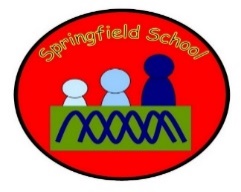            Badgers Class Medium Term Planning for Science / Understanding the World             Spring Term 1 2023Living things their environments.Pupils should be taught to:• name and match familiar and unfamiliar plants and animalsObserve plants and animals in the local environment.In this topic the children will explore a range of local environments, be able to identify, name or match a range of living things, Lesson 1 - Link it.Engage with photographs and pictures of familiar animalsWatch video of familiar pets and farm animals.Explore a range of pictures of familiar animals.What do the children do with them? Which ones interest them the most?Plenary – Look at photos of ourselves exploring the animal pictures. Point out any changes the children have effected. Use Makaton and AAC to name the actionLesson 2-5 Learn and check itExplore, name, sort different types of animalsUse Makaton and AAC to name the animal - Lesson 2 – PetsLesson 3 – farm animalsLesson 4 – MinibeastsLesson 6-7 – Learn and check itMatch animals to environmentsUse Makaton and AACLesson  6 – Pets to homes and types of foodLesson 7 – Find minibeasts, birds etc in local environmentLesson 13 Show itUse Makaton and AAC Care for animals in toy form – role play feeding, grooming, giving water, bed etcSubstantive Knowledge  (Content)Disciplinary Knowledge  (Skills) Know some similarities and differences between the natural world around them and contrasting environments, drawing on their experiences and what has been read in class.Understand some important processes and changes in the natural world around them, including the seasons and changing states of matter.Pupils should be taught to:• find out how the shapes and states of solid 
  objects made from some 
  materials can be changed by 
  squashing, bending, twisting 
  and stretching, mixing, melting, freezingExplore changing materials by squashing, twisting, bending etc and pay attention to the resultsSort materials using simple criteria and communicate observations of materials in terms of these properties.,Use all their senses in hands-on exploration of natural materials.Explore collections of materials with similar and/or different propertiesExplore materials with different properties.Explore natural materials, indoors and outside.  Talk about the differences between materials and changes they notice.Explore and respond to different natural phenomena in their setting and on tripsRealise that their actions have an effect on the world, so they want to keep repeating them. Repeat actions that have an effect.Plan and think ahead about how they will explore or play with objects.‘Link It’ ‘Learn It’‘Check It’ ‘Show It’‘Know It’Previous learning of pupils Exploring familiar materialsActivities provided during lesson Resources Learn to hold, touch, feel, look at closely different materials.Be exposed to new language.Naming materials and actions upon themUsing Makaton to name.Independent activities linked to lesson Resources Practice exploring different objects and materials  over time. How will the pupils share knowledge during or end of lessonUse previous knowledge to explore new objectsRetrieve or generalization of learning after lesson Begin to sort objects and materials by property.